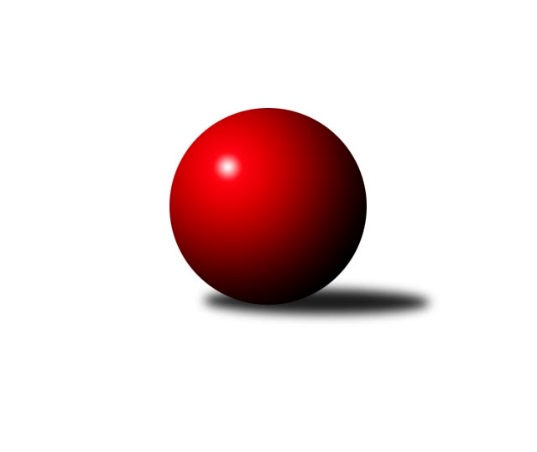 Č.5Ročník 2023/2024	21.10.2023Nejlepšího výkonu v tomto kole: 3309 dosáhlo družstvo: SKK Rokycany CPřebor Plzeňského kraje 2023/2024Výsledky 5. kolaSouhrnný přehled výsledků:TJ Sokol Díly A	- TJ Dobřany B	4:4	2446:2491	15.0:9.0	21.10.SKK Rokycany C	- SK Škoda VS Plzeň B	6:2	3309:3231	14.5:9.5	21.10. Holýšov C	- TJ Havlovice 	3:5	2385:2520	8.0:16.0	21.10.TJ Sokol Újezd sv. Kříže	- TJ Sokol Pec pod Čerchovem	5:3	2566:2442	13.0:11.0	21.10.TJ Sokol Kdyně B	- TJ Sokol Plzeň V	3:5	3196:3245	10.5:13.5	21.10.Tabulka družstev:	1.	TJ Sokol Plzeň V	5	5	0	0	29.0 : 11.0 	72.5 : 47.5 	 3244	10	2.	TJ Slavoj Plzeň B	4	3	0	1	21.0 : 11.0 	55.5 : 40.5 	 3251	6	3.	TJ Sokol Díly A	4	2	2	0	19.0 : 13.0 	54.5 : 41.5 	 2832	6	4.	SKK Rokycany C	5	3	0	2	21.0 : 19.0 	66.5 : 53.5 	 2719	6	5.	TJ Sokol Újezd sv. Kříže	4	2	1	1	19.0 : 13.0 	56.0 : 40.0 	 2578	5	6.	TJ Sokol Kdyně B	5	2	1	2	20.0 : 20.0 	68.5 : 51.5 	 2681	5	7.	TJ Dobřany B	4	1	1	2	13.0 : 19.0 	29.0 : 67.0 	 2434	3	8.	Holýšov C	5	1	1	3	18.0 : 22.0 	57.0 : 63.0 	 2593	3	9.	TJ Havlovice	5	1	1	3	15.0 : 25.0 	52.5 : 67.5 	 2727	3	10.	SK Škoda VS Plzeň B	5	1	0	4	12.0 : 28.0 	46.0 : 74.0 	 2986	2	11.	TJ Sokol Pec pod Čerchovem	4	0	1	3	13.0 : 19.0 	42.0 : 54.0 	 2537	1Podrobné výsledky kola:	 TJ Sokol Díly A	2446	4:4	2491	TJ Dobřany B	Jiří Ochotný	 	 167 	 163 		330 	 0:4 	 403 	 	214 	 189		Jan Kučera	Jan Dufek	 	 219 	 197 		416 	 4:0 	 401 	 	206 	 195		Otto Sloup	Jaroslav Jílek	 	 209 	 216 		425 	 3:1 	 421 	 	209 	 212		Jiří Baloun	Karel Řezníček	 	 207 	 192 		399 	 0:4 	 451 	 	244 	 207		Luboš Špís	Jaroslav Pittr	 	 190 	 232 		422 	 4:0 	 376 	 	181 	 195		Josef Šnajdr	Jiří Jílek	 	 232 	 222 		454 	 4:0 	 439 	 	223 	 216		Jakub Solfronkrozhodčí: Jaroslav JílekNejlepší výkon utkání: 454 - Jiří Jílek	 SKK Rokycany C	3309	6:2	3231	SK Škoda VS Plzeň B	Pavel Andrlík st.	117 	 135 	 143 	129	524 	 1.5:2.5 	 538 	 126	125 	 158	129	Ivana Zíková	Miroslav Novák	149 	 134 	 124 	132	539 	 2:2 	 527 	 112	119 	 141	155	Michal Müller	Jan Ungr	137 	 128 	 131 	139	535 	 1:3 	 553 	 135	134 	 138	146	Lukáš Jaroš	Ladislav Moulis	147 	 121 	 159 	145	572 	 3:1 	 526 	 133	124 	 141	128	Miloslav Kolařík	Pavel Andrlík ml.	156 	 148 	 131 	154	589 	 4:0 	 529 	 129	140 	 127	133	Karel Uxa	Václav Webr *1	103 	 153 	 148 	146	550 	 3:1 	 558 	 144	135 	 142	137	František Züglerrozhodčí: Pavel Andrlík st.střídání: *1 od 26. hodu Dominik ČernýNejlepší výkon utkání: 589 - Pavel Andrlík ml.	  Holýšov C	2385	3:5	2520	TJ Havlovice 	Tatiana Maščenko	 	 236 	 204 		440 	 4:0 	 379 	 	214 	 165		Ivana Lukášová	Jiří Stehlík	 	 181 	 196 		377 	 0:4 	 442 	 	220 	 222		Miroslav Lukáš	Martin Jelínek	 	 180 	 191 		371 	 0:4 	 407 	 	206 	 201		Jiří Kalista	Bohumil Jirka	 	 230 	 221 		451 	 2:2 	 449 	 	203 	 246		Petr Ziegler	Jiří Myslík	 	 183 	 200 		383 	 2:2 	 373 	 	187 	 186		Miroslav Špoták	Pavlína Lampová	 	 166 	 197 		363 	 0:4 	 470 	 	226 	 244		Vladimír Ryglrozhodčí: Bohumil JirkaNejlepší výkon utkání: 470 - Vladimír Rygl	 TJ Sokol Újezd sv. Kříže	2566	5:3	2442	TJ Sokol Pec pod Čerchovem	Petr Šabek	 	 201 	 208 		409 	 1:3 	 413 	 	201 	 212		Zdeněk Housar	Václav Praštil	 	 239 	 233 		472 	 4:0 	 350 	 	197 	 153		Karolína Janková	Miroslav Pivoňka	 	 229 	 211 		440 	 4:0 	 382 	 	196 	 186		Václav Němec	Oldřich Jankovský	 	 214 	 223 		437 	 4:0 	 422 	 	210 	 212		Martin Šubrt	Věra Horvátová	 	 210 	 182 		392 	 0:4 	 428 	 	224 	 204		Tomáš Vrba	Roman Pivoňka	 	 211 	 205 		416 	 0:4 	 447 	 	220 	 227		Jan Kapicrozhodčí: Roman PivoňkaNejlepší výkon utkání: 472 - Václav Praštil	 TJ Sokol Kdyně B	3196	3:5	3245	TJ Sokol Plzeň V	Václav Kuželík	123 	 123 	 123 	125	494 	 0:4 	 566 	 156	134 	 142	134	Jiří Šašek	Jan Lommer	137 	 124 	 132 	123	516 	 2:2 	 507 	 123	139 	 118	127	Ivan Vladař	Jiří Dohnal	151 	 129 	 121 	139	540 	 0:4 	 592 	 156	154 	 142	140	Jiří Vícha	Jaroslav Löffelmann	118 	 136 	 150 	153	557 	 3:1 	 522 	 142	116 	 137	127	Jan Valdman	Josef Fidrant	143 	 136 	 139 	136	554 	 4:0 	 502 	 119	135 	 123	125	Tomáš Palka	Jana Pytlíková	119 	 137 	 146 	133	535 	 1.5:2.5 	 556 	 144	139 	 140	133	Jaroslav Pejsarrozhodčí: Josef FidrantNejlepší výkon utkání: 592 - Jiří VíchaPořadí jednotlivců:	jméno hráče	družstvo	celkem	plné	dorážka	chyby	poměr kuž.	Maximum	1.	Jiří Vícha 	TJ Sokol Plzeň V	587.44	376.7	210.8	0.7	3/3	(599)	2.	Václav Hranáč 	TJ Slavoj Plzeň B	569.67	372.8	196.8	4.3	3/3	(617)	3.	Lukáš Pittr 	TJ Sokol Díly A	567.40	386.8	180.6	5.3	2/2	(572)	4.	Jiří Jílek 	TJ Sokol Díly A	561.20	374.1	187.1	3.7	2/2	(582)	5.	Jaroslav Pejsar 	TJ Sokol Plzeň V	557.33	376.7	180.7	4.2	3/3	(572)	6.	Jiří Šašek 	TJ Sokol Plzeň V	550.33	373.8	176.5	6.5	2/3	(577)	7.	Pavel Andrlík  ml.	SKK Rokycany C	548.70	363.6	185.1	4.8	3/3	(589)	8.	Miroslav Pivoňka 	TJ Sokol Újezd sv. Kříže	547.60	370.2	177.4	8.8	2/2	(556.8)	9.	Michal Drugda 	TJ Slavoj Plzeň B	544.00	380.3	163.7	8.0	3/3	(545)	10.	Jakub Solfronk 	TJ Dobřany B	540.60	363.3	177.3	4.2	4/4	(580.8)	11.	František Bürger 	TJ Slavoj Plzeň B	540.33	372.3	168.0	5.3	3/3	(559)	12.	Kamila Marčíková 	TJ Slavoj Plzeň B	540.00	359.5	180.5	7.0	2/3	(560)	13.	Bohumil Jirka 	 Holýšov C	538.60	377.5	161.1	10.3	3/3	(570)	14.	Josef Hořejší 	TJ Slavoj Plzeň B	535.83	366.3	169.5	5.5	3/3	(558)	15.	Roman Pivoňka 	TJ Sokol Újezd sv. Kříže	533.60	376.0	157.6	7.4	2/2	(546)	16.	Ivan Vladař 	TJ Sokol Plzeň V	533.00	372.0	161.0	5.8	3/3	(564)	17.	Vladimír Rygl 	TJ Havlovice 	531.45	356.4	175.1	5.0	4/4	(564)	18.	Tomáš Palka 	TJ Sokol Plzeň V	531.33	362.4	168.9	7.0	3/3	(556)	19.	Tomáš Vrba 	TJ Sokol Pec pod Čerchovem	530.05	366.7	163.4	11.2	4/4	(547)	20.	Roman Drugda 	TJ Slavoj Plzeň B	528.50	362.0	166.5	10.8	3/3	(566)	21.	František Zügler 	SK Škoda VS Plzeň B	528.24	368.5	159.8	10.8	5/5	(569)	22.	Karel Uxa 	SK Škoda VS Plzeň B	526.88	364.2	162.7	9.0	5/5	(559)	23.	Josef Fidrant 	TJ Sokol Kdyně B	526.22	364.6	161.6	5.8	3/3	(564)	24.	Tatiana Maščenko 	 Holýšov C	525.20	360.4	164.8	7.3	3/3	(552)	25.	Václav Kuželík 	TJ Sokol Kdyně B	523.73	362.6	161.2	9.3	3/3	(556.8)	26.	Lukáš Jaroš 	SK Škoda VS Plzeň B	523.00	345.8	177.2	8.2	5/5	(553)	27.	Luboš Špís 	TJ Dobřany B	521.70	351.9	169.8	7.8	4/4	(541.2)	28.	Václav Praštil 	TJ Sokol Újezd sv. Kříže	518.60	357.8	160.8	5.4	2/2	(566.4)	29.	Ladislav Moulis 	SKK Rokycany C	517.38	363.9	153.4	6.9	3/3	(572)	30.	Miroslav Novák 	SKK Rokycany C	517.33	354.0	163.3	11.2	3/3	(576)	31.	Petr Šabek 	TJ Sokol Újezd sv. Kříže	516.20	352.6	163.6	6.6	2/2	(576)	32.	Jana Pytlíková 	TJ Sokol Kdyně B	515.20	355.0	160.2	10.3	3/3	(552)	33.	Jiří Dohnal 	TJ Sokol Kdyně B	513.82	355.8	158.0	7.0	3/3	(540)	34.	Jan Valdman 	TJ Sokol Plzeň V	509.67	360.0	149.7	11.0	3/3	(522)	35.	Karel Řezníček 	TJ Sokol Díly A	509.40	355.1	154.3	9.7	2/2	(531)	36.	Jan Ungr 	SKK Rokycany C	506.30	350.0	156.3	10.3	3/3	(542)	37.	Tereza Krumlová 	TJ Sokol Kdyně B	503.93	350.8	153.1	7.5	3/3	(544.8)	38.	Miroslav Lukáš 	TJ Havlovice 	502.50	352.1	150.4	10.5	4/4	(530.4)	39.	Jiří Stehlík 	 Holýšov C	502.30	346.5	155.8	12.0	2/3	(524)	40.	Oldřich Jankovský 	TJ Sokol Újezd sv. Kříže	502.20	355.8	146.4	9.3	2/2	(541.2)	41.	Jaroslav Pittr 	TJ Sokol Díly A	499.40	342.5	156.9	7.6	2/2	(529.2)	42.	Pavel Andrlík  st.	SKK Rokycany C	496.36	352.3	144.0	12.0	3/3	(550)	43.	Jiří Baloun 	TJ Dobřany B	493.80	346.5	147.3	7.8	4/4	(520.8)	44.	Jaroslav Löffelmann 	TJ Sokol Kdyně B	492.73	351.3	141.4	6.9	3/3	(557)	45.	Ivana Zíková 	SK Škoda VS Plzeň B	492.52	343.8	148.7	12.1	5/5	(555)	46.	Věra Horvátová 	TJ Sokol Újezd sv. Kříže	491.60	362.0	129.6	10.2	2/2	(514.8)	47.	Dominik Černý 	SKK Rokycany C	491.10	359.3	131.9	14.6	2/3	(496)	48.	Jan Kapic 	TJ Sokol Pec pod Čerchovem	489.50	334.8	154.8	12.7	4/4	(536.4)	49.	Jan Dufek 	TJ Sokol Díly A	487.10	329.8	157.3	11.2	2/2	(517)	50.	Jiří Kalista 	TJ Havlovice 	484.35	329.2	155.2	11.8	4/4	(548.4)	51.	Jiří Myslík 	 Holýšov C	477.90	335.1	142.8	14.4	2/3	(501.6)	52.	Marta Kořanová 	SKK Rokycany C	474.10	323.8	150.3	7.0	2/3	(491)	53.	Ivana Lukášová 	TJ Havlovice 	473.20	336.6	136.6	13.6	4/4	(518.4)	54.	Martin Šubrt 	TJ Sokol Pec pod Čerchovem	470.90	331.5	139.4	10.9	4/4	(524)	55.	Otto Sloup 	TJ Dobřany B	468.60	343.2	125.4	16.2	4/4	(496.8)	56.	Miroslav Špoták 	TJ Havlovice 	468.35	341.7	126.7	15.9	4/4	(480)	57.	Karolína Janková 	TJ Sokol Pec pod Čerchovem	462.05	328.1	134.0	12.9	4/4	(486)	58.	Jaroslav Čermák 	 Holýšov C	457.07	333.7	123.4	15.1	3/3	(478.8)	59.	Martin Jelínek 	 Holýšov C	456.00	325.0	131.0	13.2	2/3	(465)	60.	Pavlína Lampová 	 Holýšov C	444.60	320.7	123.9	16.0	3/3	(470.4)	61.	Božena Rojtová 	 Holýšov C	444.00	326.4	117.6	16.2	2/3	(451.2)	62.	Josef Šnajdr 	TJ Dobřany B	410.70	293.7	117.0	12.6	4/4	(506.4)		Jana Kotroušová 	TJ Slavoj Plzeň B	598.00	391.0	207.0	4.0	1/3	(598)		Michal Müller 	SK Škoda VS Plzeň B	527.00	355.0	172.0	9.0	1/5	(527)		Ljubica Müllerová 	SK Škoda VS Plzeň B	523.67	353.3	170.3	7.0	3/5	(549)		Jaromír Duda 	TJ Sokol Díly A	522.00	363.6	158.4	12.0	1/2	(522)		Petr Ziegler 	TJ Havlovice 	519.90	358.1	161.8	10.9	2/4	(538.8)		Josef Nedoma 	TJ Havlovice 	519.10	367.9	151.2	10.4	2/4	(527)		Jan Lommer 	TJ Sokol Kdyně B	516.00	380.0	136.0	13.0	1/3	(516)		Iveta Kouříková 	TJ Sokol Díly A	508.00	325.0	183.0	11.0	1/2	(508)		Zdeněk Housar 	TJ Sokol Pec pod Čerchovem	504.00	354.0	150.0	9.6	2/4	(512.4)		Petr Zíka 	SK Škoda VS Plzeň B	497.53	340.7	156.8	7.7	3/5	(501.6)		Jiří Rádl 	TJ Havlovice 	495.60	327.6	168.0	8.4	1/4	(495.6)		Miloslav Kolařík 	SK Škoda VS Plzeň B	495.27	351.1	144.2	7.8	3/5	(526)		Jan Kučera 	TJ Dobřany B	493.20	360.0	133.2	9.0	2/4	(502.8)		Jaroslav Jílek 	TJ Sokol Díly A	492.00	336.0	156.0	7.2	1/2	(510)		Rudolf Březina 	TJ Slavoj Plzeň B	490.00	344.5	145.5	11.5	1/3	(495)		Jiří Karlík 	TJ Sokol Plzeň V	481.50	328.5	153.0	13.5	1/3	(507)		Koloman Lázok 	TJ Dobřany B	478.80	334.8	144.0	12.0	1/4	(478.8)		Martin Karkoš 	TJ Sokol Plzeň V	477.00	355.0	122.0	9.0	1/3	(477)		Václav Šesták 	TJ Dobřany B	474.00	345.6	128.4	14.4	1/4	(474)		Filip Housar 	TJ Sokol Pec pod Čerchovem	468.90	349.0	119.9	17.4	2/4	(477)		Petr Špaček 	TJ Sokol Pec pod Čerchovem	464.00	325.0	139.0	14.0	1/4	(464)		Václav Němec 	TJ Sokol Pec pod Čerchovem	458.40	321.6	136.8	13.2	1/4	(458.4)		Tereza Denkovičová 	TJ Sokol Pec pod Čerchovem	458.40	324.0	134.4	6.0	1/4	(458.4)		Pavel Kalous 	TJ Sokol Pec pod Čerchovem	444.00	348.0	96.0	18.0	1/4	(444)		Jiří Ochotný 	TJ Sokol Díly A	440.80	321.6	119.2	17.2	1/2	(468)		Pavel Mikulenka 	TJ Sokol Díly A	436.80	310.8	126.0	12.0	1/2	(436.8)		Václav Webr 	SKK Rokycany C	430.00	293.0	137.0	17.0	1/3	(430)Sportovně technické informace:Starty náhradníků:registrační číslo	jméno a příjmení 	datum startu 	družstvo	číslo startu26189	Martin Jelínek	21.10.2023	 Holýšov C	3x26190	Jiří Stehlík	21.10.2023	 Holýšov C	4x25012	Jan Valdman	21.10.2023	TJ Sokol Plzeň V	3x17595	Jan Lommer	21.10.2023	TJ Sokol Kdyně B	1x16243	Václav Němec	21.10.2023	TJ Sokol Pec pod Čerchovem	1x17952	Zdeněk Housar	21.10.2023	TJ Sokol Pec pod Čerchovem	2x
Hráči dopsaní na soupisku:registrační číslo	jméno a příjmení 	datum startu 	družstvo	Program dalšího kola:6. kolo28.10.2023	so	9:00	TJ Sokol Újezd sv. Kříže -  Holýšov C	28.10.2023	so	9:00	TJ Dobřany B - SKK Rokycany C	28.10.2023	so	9:00	TJ Sokol Díly A - TJ Sokol Plzeň V	28.10.2023	so	9:00	TJ Slavoj Plzeň B - TJ Havlovice 				-- volný los -- - TJ Sokol Kdyně B	Nejlepší šestka kola - absolutněNejlepší šestka kola - absolutněNejlepší šestka kola - absolutněNejlepší šestka kola - absolutněNejlepší šestka kola - dle průměru kuželenNejlepší šestka kola - dle průměru kuželenNejlepší šestka kola - dle průměru kuželenNejlepší šestka kola - dle průměru kuželenNejlepší šestka kola - dle průměru kuželenPočetJménoNázev týmuVýkonPočetJménoNázev týmuPrůměr (%)Výkon5xJiří VíchaPlzeň V5921xVladimír RyglHavlovice A114.764702xPavel Andrlík ml.Rokycany5895xJiří VíchaPlzeň V114.715921xLadislav MoulisRokycany5722xPavel Andrlík ml.Rokycany111.675891xVáclav PraštilTJ Sokol Újezd 566.4*1xVáclav PraštilTJ Sokol Újezd 111.664722xJiří ŠašekPlzeň V5663xBohumil JirkaHolýšov C110.134511xVladimír RyglHavlovice A564*2xJiří ŠašekPlzeň V109.67566